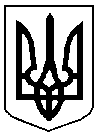 У К Р А Ї Н АДОБРОПІЛЬСЬКА РАЙОННА ДЕРЖАВНА АДМІНІСТРАЦІЯДОНЕЦЬКОЇ ОБЛАСТІВІДДІЛ ОСВІТИН А К А Звід 08.02.2019 №18 -Д м.ДобропілляПро участь в обласнихзональних змаганнях чемпіонатуДонецької області з футзалу середкоманд школярів закладів загальноїсередньої освіти	Керуючись листом Комітету з фізичного виховання та спорту Донецького обласного відділення (філії) від 07.02.2019 № 24НАКАЗУЮ:	1. Директору Криворізької ЗОШ І-ІІІ ступенів Добропільської районної ради Брильовій Н.М.:  	1.1. Сприяти участі шкільної команди в обласних зональних змаганнях чемпіонату Донецької області з футзалу серед команд школярів закладів загальної середньої освіти, які відбудуться у м.Добропіллі (палац спорту «Авангард», вул.Незалежності, 22) 13 лютого 2019 о 9.00. 	1.2. Призначити із числа педпрацівників відповідальних супроводжуючих за життя та здоров’я дітей під час проведення заходу, в дорозі в обох напрямках.	1.3. Провести з відбуваючими інструктажі з безпеки життєдіяльності та охорони праці із записами у відповідних журналах.  	1.4. Покласти на супроводжуючих відповідальність за життя та здоров’ я дітей в дорозі до м.Добропілля, в зворотньому напрямку та під час проведення змагань. 	2.Даний наказ оприлюднити на сайті відділу освіти райдержадміністрації.	3. Контроль залишаю за собою.Начальник відділу освіти 							         В.В.БібляНаказ підготовлений                                                                               О.П.Булатова